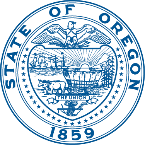 Cybersecurity Guidance for Oregon Public Drinking Water SystemsBy Chantal WikstromGiven the potential for cyberattacks on water systems across the United States, Oregon drinking water providers are encouraged to actively monitor their computers and automated control systems for unusual and suspicious activity. Notable cybersecurity incidentsOldsmar, FL: Hackers breached the computer and automated control systems and altered the sodium hydroxide dose from 100 ppm to 1,100 ppm. The operator noticed the changes, corrected the dosage rate and notified law enforcement. This incident happened due to unsecured remote desktop viewing, the outdated Windows 7 operating system, and poor password security. Ellsworth, KS: A disgruntled ex-employee of a water system was recently charged with attempting to hack the computer system to alter disinfection procedures and harm public health. Potential cybersecurity impacts on drinking water providersInterruption of treatment, disinfection, and other processesAlarms overridden, pumps and other equipment disabled Theft of customer or water system employee personal dataAccess to critical locationsEmail system compromisedDamage to system componentsLoss of telecommunicationsLoss of control systems for remote monitoring or automated treatment and distribution processes Water system’s ability to provide safe drinking water and protect public health is compromisedWhat can water systems do?Risk assessmentThe more “connected” a system is, the more vulnerable it becomes to potential cyberattacks.Assume cyberattacks will be attempted and protect your public water system.Identify all critical IT systems, process controls, communication systems, and personnel and coordinate cyber-related duties.Use the AWWA Water Sector Cybersecurity Tool (login required to access this tool) to conduct the self-assessment questionnaire. Use this tool in conjunction with the AWIA (America’s Water Infrastructure Act) Risk and Resilience Assessment and Emergency Response Plan.Actions and considerationsReview and update your system’s Risk & Resilience Assessment and Emergency Response Plan to address cybersecurity. Include potential impacts on operations and when and how to report cybersecurity incidents. Based on findings and needs, identify potential funding opportunities.Update software and passwords regularly. Use anti-virus software, spam filters and firewalls.Consider using multi-factor authentication.Train all employees on proper usage and work with IT consultants to assess potential weaknesses.When to report cybersecurity incidentsWhen there is a loss of system controls or monitoring dataWhen there is an impact to critical infrastructure, core functions, economic or national security, or public healthWhen there is evidence of unauthorized access to critical information systemsFunding optionsUSDA Rural Development FundsUSDA Technical Assistance & Training Grants ResourcesAWWA Free Training for Small Water SystemsAWWA Cybersecurity Risk & Responsibility in the Water SectorAWWA Water Sector Cybersecurity Risk Management GuideEPA Water Sector Cybersecurity Brief for StatesEPA Cybersecurity Incident Action Checklist Water ISAC 15 Cybersecurity Fundamentals for Water Utilities Chantal Wikstrom is a Natural Resource Specialist 3 in Drinking Water Services. Contact her at 971-666-8512 or chantal.t.wikstrom@oha.oregon.gov.
PUBLIC HEALTH DIVISION
Drinking Water Services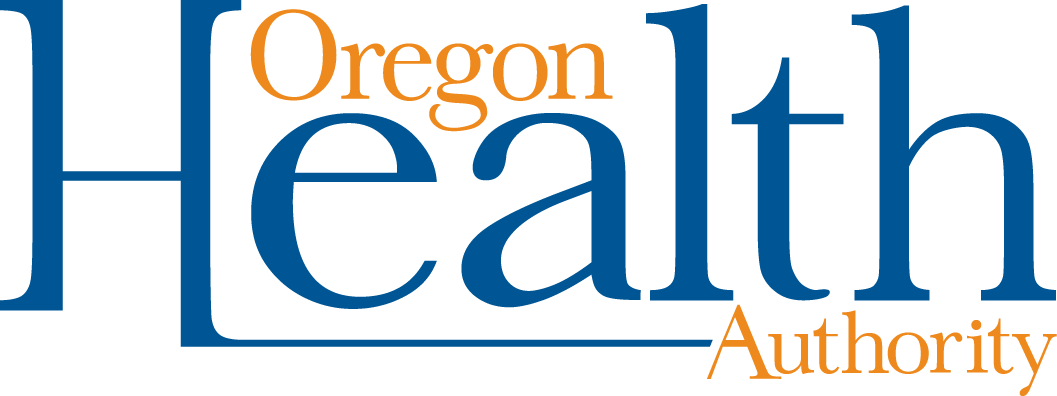 800 NE Oregon StPortland, OR 97232-2162Phone 971-673-0405Fax 971-673-0694www.healthoregon.org/dws 